Сценарий праздника в подготовительной группе«Рождественские посиделки».Музыкальный руководитель Абдуллаева М.В.Январь 2024г. Под русскую народную мелодию дети входят в зал, рассаживаются.Ведущий: Наступило Рождество – Долго ждали мы его. Святки празднует народ: Веселится и поёт. Веселится стар и мал, Кто на посиделки к нам попал! 1 ребёнок: В этот зимний вечерокВьётся над трубой дымок, Месяц светится над ней, А в избе полно гостей. 2 ребёнок: Здесь и красные девицы, Раскрасавицы - сестрицы,Добры молодцы кругом, И хозяйка за столом. Посиделки здесь у нас. 3 ребёнок: Мы сюда позвали вас Поиграть, повеселиться, В русский пляс с душой пуститься. Будем вечер коротать,Дружно песню запевать.Исполняется песня «Белая зима».Ведущий: В этот праздник такой долгожданный и прекрасный, всегда пекли пироги. Но сначала нужно замесить тесто.Раз - два, раз - два, начинается игра! Проводится игра «Тесто» (под русскую народную мелодию).Правила игры: дети стоят парами по кругу, сцепленные руки подняты вверх. Водящая пара под музыку пробегает в любые «ворота». Игру продолжает эта пара и так до тех пор, пока не закончится музыка. С окончанием музыки ведущий говорит: «Готово тесто!».  Ведущий: Коляда, коляда, Ты не хочешь пирога? Проводится игра «Пирог» (под русскую народную мелодию).Правила игры: дети стоят в двух шеренгах напротив друг друга. В середине – водящий-«пирог». Все поют: Да экий он высокинький,Да экий он широкинький, Да экий он мягошенький,Режь его, да ешь. После слов «Режь его, да ешь» к «пирогу» бегут по одному участнику от каждой шеренги. Кто первый коснётся «пирога», уводит его в свою команду, а неудачник остаётся изображать «пирог». Выигрывает группа, забравшая больше «пирогов». Ведущий: Пирогов напекли, а не хотите ли вы погадать да судьбу свою узнать? Мы погадаем на ваше будущее - кем вы станете, когда вырастите. (Показывает мешочек, в котором лежат «гадальные» карточки с изображением людей разных профессий, и даёт каждому ребёнку вынуть из мешочка картинку.) Выходит мальчик и девочка, зазывают детей на исполнение частушек.Мальчик: В нашей горнице веселье –                   Нынче Святок прославленье.
                   Собирайся, народ,                   Разевай пошире рот. Девочка: Всем известно, что подружки                  Жить не могут без частушки!                  На беседушку пойдут –                  Сто частушек пропоют!Мальчик: Так чего же вам сидеть?                   Выходи, частушки петь!Исполняются «Частушки» - русская народная мелодия.1.Ангел с неба к нам спустился,И сказал: «Иисус родился!»Мы пришли его прославитьИ вас с праздником поздравить!2.Дети водят хоровод, 
Хлопают в ладоши. 
Здравствуй, здравствуй, Рождество!Праздник ты - хороший!3.Колядуют все вокруг,
Угощай скорее, друг!
А не будешь угощать,
Завтра мы придем опять!4.Мы пошли по деревеньке,
Взяли сумки и мешки,
Хорошо колядовали,
Жаль, не взяли рюкзаки!5.Мы – девчоночки-умейки,Вышиваем и прядем!Мы частушки сочиняем,Очень весело живем!6.Не стой, милый, на пороге,Ведь устанут твои ноги,Лучше сесть на лавочке –Рядом с моей прялочкой!7.Полотенце вышивалаПетухами, утками,Я Данила поджидалаДолгими минутками!8.Чтобы печка разгорелась,Надо жару поддавать!Чтоб частушка лучше пелась,Надо пляской помогать!Все: Эй, мальчишки, не скучать,         Выходите-ка плясать!Исполняется «Танец с метелками» - мальчики.Ведущий: Время даром не теряйте,Да на игры поспешайте!Проводится русская народная игра: «Горелки».Ведущий: А давайте погадаем…Да в горшочки мы заглянем.Что вас ждет в этом году?Кто сердится на судьбу?Гадание на горшочках:Дети поют:  Горшочек  с вершочек,                      Скажи нам, дружочек:                      Что сбудется, станется?                      Плохое пусть останется!• Монета - в новом году будет много денег• Смайлик - год будет веселым, ждет много праздников• Украшение - в этом году будет• Лента-к долгой счастливой жизни• Пуговица - жить в большой семье• Гвоздь - на пороге гость• Прищепки - к новым друзьям• Колечко - сейте, мужики, пеките пироги! К тебе гости, ко мне женихи!• Полотенце – дорога, путешествие.• Расческа – красавица• Книга – будешь ты учен, знанием силен• Прихватка – хорошая хозяйка• Кукла – пополнение в семье• Мяч – будешь спорт любить, все рекорды бить• Булка – достаток в доме• Пуговица – жить будешь в семье счастливой жизнью• Рукавица – к холодной зиме• Конфета - весь год ждет сладкая жизньВедущий: Ну вот! Поиграли - погадали, попели - повеселились, а не загадать ли мне вам загадки? А разгадать сумеете? Тогда слушайте внимательно, дослушивайте до конца.Загадки: 1.Летит - молчит, лежит - молчит, Когда умрёт, тогда заревёт. (Снег).2.Кого за уши повесили, За язык подёргали? (Колокол).3.В лесу выросло, из лесу вынесли, В руках плачет, а кто слушает - скачет. (Дудка). Ведущий: Как у нашего соседа весела была беседа: Утки - в дудки, Чечётки - в трещотки, Зайки в балалайки. Играют, играют - всех потешают! Да и мы сейчас начнём, Инструменты лишь возьмём. Оркестр детских музыкальных инструментов «Калинка».4 ребёнок: В тихий рождественский вечер В небе сияет звезда.Сердечко моё так и бьётся –Радость на землю пришла! 5 ребёнок: Мороз на окошке рисует Узор очень тонкий, чудной.Снежинка свой вальс танцует, Кружась под яркой звездой. Исполняется «Танец снежинок».Под музыку входит Звездочет (в шкатулке  у него  звездочки  с  пожеланиями):Звездочки в небе над нами живут.Сколько всего их и как их зовут?Я – самый умный старик – звездочет,Знаю все звездочки наперечет!Часто ночами я вовсе не сплю,В свой телескоп непрерывно смотрю.Звездам далеким забота нужна,Чтоб не пропала из них ни одна.Вот звезды опять зажигаются,И сказка для всех продолжается!Ведущий: Загадаем –ка все желание,Чтоб легче было прощание!Раз, два, три! Звездочку лови!(Звездочет подбрасывает звездочки, все  ловят, читают).Исполняется «Рождественская песенка».Вносят пирог со свечами. Ведущий: Ребята, какой чудесный праздник! Давайте загадаем желание…Исполняется «Танец со свечами».Ведущий: Ну вот и закончились наши посиделки. Мы говорим вам: до свидания… Мир тому, кто в этом дому. До новых встреч, до новых праздников. 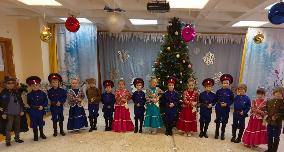 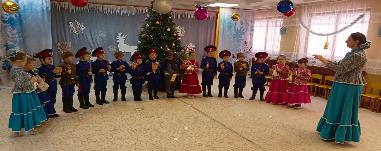 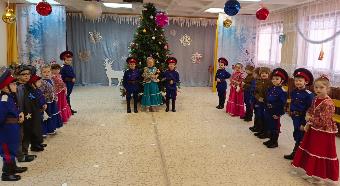 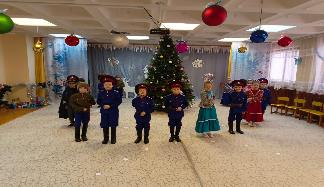 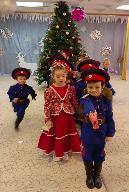 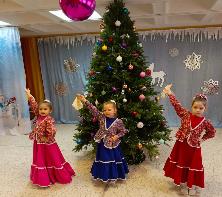 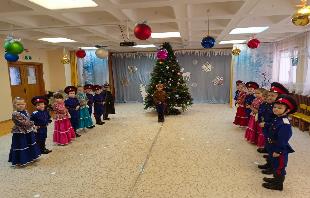 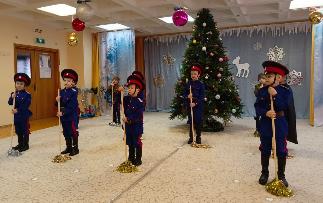 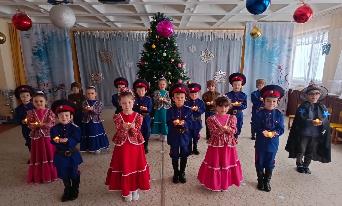 